ИНФОРМАТОР О РАДУ ЦЕНТРА ЗА СОЦИЈАЛНИ РАД  ГРАДА НОВОГ САДАЗА 2019. ГОДИНУНа основу члана 39. Закона о слободном приступу информацијама од јавног значаја («Службени гласник РС» број 120/04,54/07,104/09 и 36/10) и Упутства за објављивање информатора о раду државног органа ( «Службени гласник РС» број 68/10) објављује се :ИНФОРМАТОР О РАДУ           СадржајОСНОВНИ ПОДАЦИ О ДРЖАВНОМ ОРГАНУ И ИНФОРМАТОРУИнформатор објављује Центар за социјални рад Града Новог СадаАдреса:  Змај Огњена Вука 13-17, Матични број:  08154902, ПИБ: 101706047, Адреса електронске поште:  novisad.csr@minrzs.gov.rs За тачност и потпуност података одговоран је директор Центра, Добрила Чачија, дипл. правник, а у складу са чланом 38. став 3. Закона о слободном приступу информацијама од јавног значаја;Информатор је први пут објављен 21.11.2008. године;Информатор је последњи пут изменен и допуњен 04.06.2019. године;Информатор је у физичком (штампаном) облику доступан сваког радног дана у времену од 7.00  до 14.30 часова у Центру за социјални рад Града Новог Сада;Информатор је израђен и у електронском облику и објављен на веб презентацији Центра за социјални рад Града Новог Сада на адреси www.csrns.org.rs.ОРГАНИЗАЦИОНА СТРУКТУРАОргани Центра су: - Управни одбор, као орган управљања,- Директор, као орган пословођења, и - Надзорни одбор, као орган надзора.Организацију Центра чине :- директор,- организационе јединице Центра,- стручна и саветодавна тела.Послови у Центру су организовани по службама и одељењењима, као организационим јединицама Центра и то:Служба за пријем и управно-правне послове,Служба за заштиту деце и младих, Служба за заштиту одраслих и старих, Дневног боравка за децу и младе из породица у ризику,Саветовалиште за брак и породицу,Служба за финансијско-рачуноводствене и аналитичко-планске послове,Прихватилиште за децу  „Сигурна дечија кућа",    Прихватилиште за жене и децу угрожене породичним насиљем „Сигурна    женска кућа",Одељење Центара у Беочину, Служба за економско техничке послове, Одељење Центра у Сремским Карловцима.У оквиру Службе за пријем и управно-правне  послове, формирана је: Пријемна канцеларија иКанцеларија за материјална давања.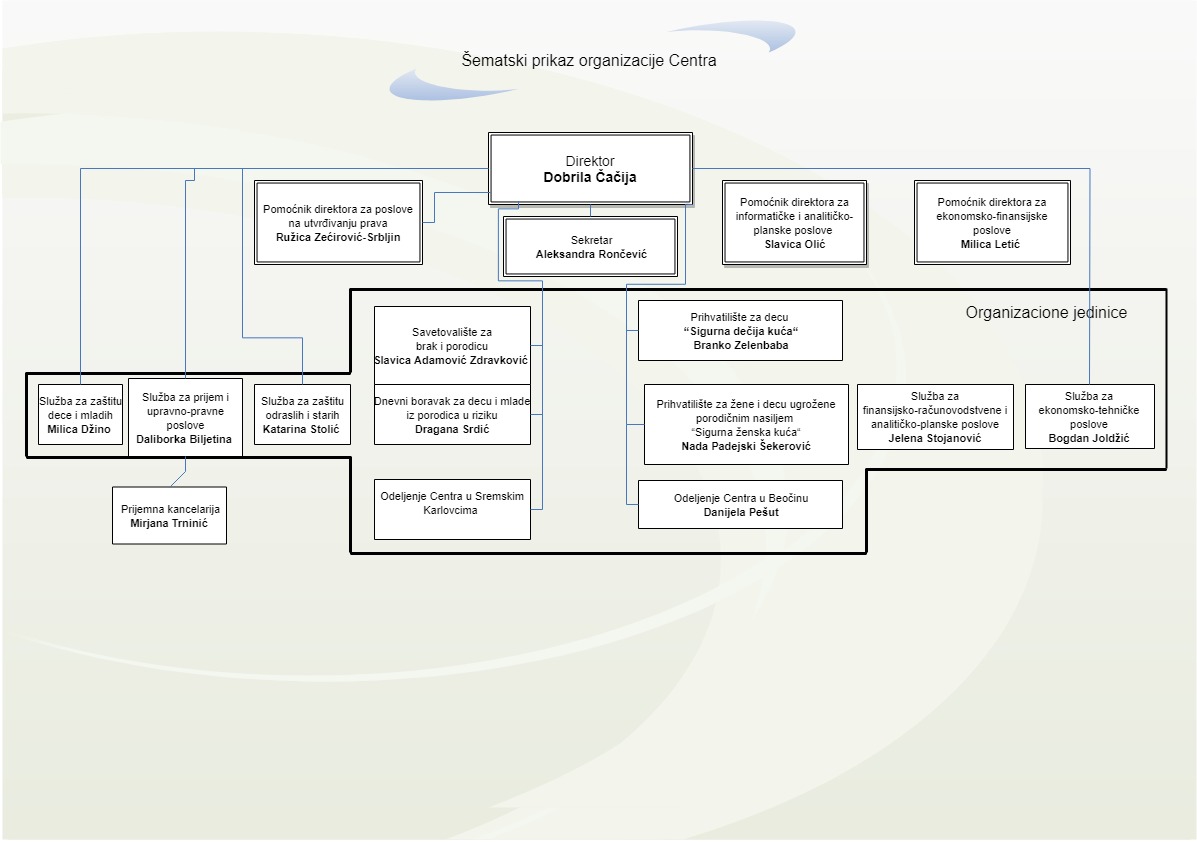 У раду колегијума учествују руководиоци организационих јединица, помоћник директора, секретар и шеф рачуноводства. Колегијум може радити у проширеном саставу, када у раду учествују  и други радници организационих јединица, по потреби а у зависности од питања која се на Колегијуму разматрају.Колегијум помаже директору у доношењу управљачких одлука које се односе на унутрашњу организацију рада и мере за унапређење ефикасности и економичности у обављању послова.  Колегијум разматра општа питања и доноси закључке од значаја за унапређење стручног рада, додатног образовања запослених, унапређење положаја корисника, остваривању сарадње са другим установама и удружењима грађана и остваривању стручне сарадње и координације између организациониох јединица  Центра. Колегијум службе је стручно тело којим управља руководилац службе. У раду колегијума службе учествују: руководилац службе,супервизори и водитељи случаја.  Колегијум службе разматра питања и доноси закључке од значаја за рад службе и унапређење стручних процедура у раду са корисницима.Стална комисија органа старатељства формира се у складу са законом ради извршења послова пописа и процене вредности имовине малолетних и пунолетних штићеника, а начин рада и састав комисије за попис и процену имовине штићеника, прописује министар надлежан за породичну заштиту.Стручни тим је стручно тело у чијем раду учествују: супервизор, водитељ случаја, 	стручњаци посебних специјалности из или изван организационе јединице Центра, односно из других установа и организација.  Стручни тим се образује одлуком руководиоца службе, односно супервизора, а на предлог водитеља случаја када овај процени да је потребна помоћ или додатна стручна подршка стручњака других специјалности ради извршења процене стања и потреба појединог корисника, планирања активности, пружања услуга и предузимања мера правне заштите појединог корисника.   Стручни тим се обавезно формира одлуком руководиоца службе:када је потребно извршење послова који су законом или подзаконским прописима одређени да се обављају тимски (нпр. процена опште подобности будућих усвојитеља,  хранитеља и старатеља), када је потребно донети одлуку о заснивању усвојења, када се разматра старатељски извештај привременог старатеља и старатеља, када се одлучује о давању претходне сагласности старатељу за обављње послова који прелазе оквир редовних послова у заступању штићеника или редовног управљања његовом имовином, као и када је потребно одлучити о давању претходне сагласности за располагање имовином штићеника, односно располагање имовином детета под родитељским старањем.У раду стручног тима, поред супервизора, водитеља случаја и стручњака потребних специјалности, обавезно учествује правник и руководилац службе. Стручни тим доноси посебан закључак који се уноси у записник који потписују сви присутни чланови стручног тима, а који се без одлагања прослеђује правнику ради израде одговарајућег управног акта. УПОРЕДНИ ПОДАЦИ О БРОЈУ ЗАПОСЛЕНИХ3. ОПИС ФУНКЦИЈА СТАРЕШИНАДиректор Центра:руководи и управља радом Центра,организује рад и послова ње у Центру,заступа и представља Центар, извршава одлуке Управног и Надзорног одбора,руководи сталним саветодавним телом - Колегијумом руководилаца,одговоран je за планирање и развој, развој превентивних програма, организовање и контролу запослених,дужан је да обезбеди јавност рада, поштовање права и достојанства корисника, заштиту од дискриминације, доступност услуга, развијање социјалних функција локалне заједнице, ефикасност и економичност у раду, стручно усавршавање, вођење евиденције и документације и поверљивост,иницира међусекторска партнерства и израду протокола о сарадњи,учествује у  планирању и развоју социјалне заштите и социјалне политике на локалном нивоу,прати квалитет пружених услуга Центра,спроводи све друге активности везане за унапређење рада Центра и побољшање квалитета услуга које обезбеђује Центар,закључује уговоре за рачун Центра и наредбодавац је за извршење финансијског плана,доноси Правилник о организацији и систематизацији послова и друга општа акта у складу са законом,обезбеђује примену мера безбедности и заштите здравља запослених на раду и одговоран је за безбедност и заштиту здравља запослених,обавља и друге послове у складу са Законом, другим прописима, оснивачким актом, Статутом и другим општим  актима Центра. Директорка Центра је Добрила Чачија, дипл. правник, контакт телефон: 021/210-1401 и e-mail: novisad.csr@minrzs.gov.rs.Помоћник директора за послове на утврђивању права:Непосредно је одговоран директору и мења га у његовој одсутности.	Помоћник директора:по овлашћењу директора, потписује сва појединачна акта из области јавних овлашћења, учествује у раду Управног одбора, Колегијума руководилаца и других стручних тела,води Комисију за решавање стамбених питања корисника,помаже директору Центра у органозовању и руковођењу пословима Центра, вођењу и спровођењу пословне политике, односно извршавању целокупне делатности Центра, прати рад стручних радника и стара се о благовременом решавању захтева странака код остваривања права у социјалној заштити по прописима Скупштине Града Новог Сада,помаже директору у раду на пословима у оквиру делатности Центра,помаже директору у стварању организационих услова рада и стара се о организацији и усклађености процеса рада у организационим деловима Центра,помаже директору у раду на осталим пословима у оквиру делатности Центра, остварује сарадњу са оснивачем, надлежним министарством, установама социјалне заштите и другим институцијама и удружењима у циљу унапређења рада у Центру, врши пријем странака,учествује у изради програма, извештаја, анализа и других докумената за потребе надлежних органа, институција и потребе Центра,припрема, организује, координира и прати све активности Служби, координира, организује, врши размену релевантних информација са Управом за дечију, социјалну и примарну здравствену заштиту, стара се о евиденцији и документацији корисника и о пруженим услугама,учествује у пословима планирања и развоја и пословима извештаја о раду Службе,обавља и друге послове по овлашћењу и налогу директора.Помоћник директора за послове на утврђивању права је Ружица Зећировић Србљин, социјални радник, контакт телефон: 021/210-1369 и е-mail pomocnik.prava@csrns.org.rs.Помоћник директора за економско финансијске пословеНепосредно је одговоран директору.по овлашћењу директора, потписује сва појединачна акта из области јавних овлашћења, помаже директору Центра у области финансијског пословања, учествује у пословима планирања и развоја Центра, у изради годишњег и вишегодишњих финансијских планова и плана јавних набавки,учествује у изради програма, извештаја, анализа и других докумената за потребе надлежних органа, институција и потребе Центра,учествује у раду Колегијума руководилаца,остварује сарадњу са оснивачем, надлежним министарством, установама социјалне заштите и другим институцијама и удружењима у циљу унапређења рада у Центру, прати Законске прописе и стручну литературу и стара се о њиховој правилној примени, организује рад у финансијско-рачуноводственoj и аналитичко-планскoj  служби и стара се да сви послови буду обављени на законит начин, квалитетно и ажурно,контролише и прати стање свих рачуна и пoдрачуна у Центру, девизног рачуна и девизне благајне и подноси захтеве за отварање или укидање подрачуна Центра,припрема документацију за плаћање са предлогом приоритета за плаћање, израда захтева за  конвертовање и пренос средстава са девизног рачуна Центра на подрачун Центра,израда захтева за потраживање средстава за Програм инвестиционих активности и праћење његовог извршења,контролише и прати захтеве за потраживања финансијских средстава и прати њихову реализацију,стара се о томе да се финансијске обавезе Центра (порези, доприноси и друга плаћања) уредно измирују,израда периодичног извештаја о извршењу буџета Образац - 5, и осталих извештаја по налогу директора и органа управљања,припрема и подноси потребне информације директору, Управном и Надзорном одбору,учествује у пројектима Центра израдом потребне документације за потраживање средстава за пројекте и прати реализацију пројеката и јавних радова и доставља установама и организацијама које финансирају,врши оперативан распоред послова на поједине извршиоце из службе, сарађује и пружа стручну помоћ  запосленима,обавља и друге послове по овлашћењу и налогу директора.Помоћник директора за економско финансијске послове је Милица Летић, дипл. економиста, контакт телефон: 021/210-1344 и е-mail pomocnik.finansije@csrns.org.rs.Помоћник директора за информатичке и аналитичко – планске послове  Непосредно је одговоран директору.заступа установу, учествује у раду органа управљања и даје предлоге, сугестије и мишљења, без права одлучивања, у случају одсутности или спречености директора и у другим случајевима по овлашћењу директора;учествује у организацији и усклађивању процеса рада у Установи;извршава одлуке и закључке Управног одбора;даје оцену о радном доприносу запосленог;одређује чланове комисија;издаје налоге запосленима за извршење одређених послова.да учествује у раду Управног одбора, Колегијума руководилаца и других стручних тела,помаже директору Центра у органозовању и руковођењу пословима Центра, вођењу и спровођењу пословне политике, односно извршавању целокупне делатности Центра,помаже директору у стварању организационих услова рада и стара се о организацији и усклађености процеса рада у организационим деловима Центра, учествује у изради програма, извештаја, анализа и других докумената за потребе надлежних органа, институција и потребе Центра, припрема, организује, координира и прати све активности Центра, учествује у пословима планирања и развоја и пословима извештаја о раду Центра и обавља и друге послове по овлашћењу и налогу директора.Помоћник директора за информатичке и аналитичко – планске послове  је Славица Олић, дипл. инжењер електротехнике, контакт телефон: 021/210-1373 и е-mail informaticar@csrns.org.rs.Руководилац Службе за пријем и управно-правне послове Непосредно је одговоран директору.обезбеђује планирање и управљање обимом посла унутар службе, унутрашњу координацију, поштавање стандарда стручног рада, законитост рада и поштовање рокова и процедура,обезбеђује административну подршку, просторне и техничке услове за несметан рад стручних и других радника,врши контролу ажурности поступања, односно контролу поштовања законом, подзаконским актима и посебним упуствима прописаних и утврђених рокова за поступање,води рачуна о подједнакој оптерећености и рационалном коришћењу радног времена сваког стручног радника и другог радника у оквиру Службе,oбавља комуникацију и координира рад Службе са другим Службама унутар Центра и институцијама у локалној заједници, обавља комуникацију и координира рад службе са службама прати рад приправника, волонтера и студената на пракси који су распоређени на рад у Служби,одређује ментора за сваког од њих и са њим сачињава планове и програме њиховог стручног оспособљавања,сачињава операционалне планове и програме рада Службе,сачињава годишње извештаје о раду Службе, а и чешће ако се за тим укаже потреба,руководи Колегијумом службе, учествује у раду Колегијума руководилаца, учествује у пословима планирања и развоја,обезбеђује поверљивост података,у сарадњи са руководиоцима осталих служби прави распоред дежурства стручних радника за хитне мере интервенције и ван радног времена,заступа Центар пред судовима и другим органима, по овлашћењу директора,обавља и све друге послове по налогу директора или ако то захтева потреба Службе или повећани обим послова.   Руководилац Службе за пријем и управно-правне послове је Далиборка Биљетина, дипл. правник, контакт телефон: 021/210-1363 и e-mail sluzba.upravnopravna@csrns.org.rs. Руководилац  Службе за заштиту деце и младихНепосредно је одговоран директору Центра.обезбеђује планирање и управљање пословима унутар Службе, унутрашњу координацију, поштовање стандарда стручног рада, законитост рада и поштовање рокова и процедура,води евиденцију:о малолетницима којима су изречене васпитне мере и васпитни налози,о изреченим мерама превентивног и корективног надзора над вршењем родитељског права,о деци без родитељског старања смештеној у институцијама социјалне заштите,о деци без родитељског старања смештеној у хранитељске породице,о деци ометеној у развоју на смештају у институцијама социјалне заштите,о малолетним учиниоцима кривичних дела којима је изречена мера упућивање у заводске установе, о другим питањима предивђеним законом или прописом донетим у складу са законом,обезбеђује административну подршку просторне и техничке услове за несметан рад стручног рада са корисником и обављање супервизиског процеса,врши контролу ажурности поступања, односно контролу поштовања закона, подзаконским актима и посебним упутствима прописаних и утврђених рокова за поступање,врши контролу извршења законом, подзаконским актима, посебним упутствима и стандардима прописаних и утврђених обавеза у вођењу евиденције и документације о кориснику и раду са корисником,врши расподелу предмета према унапред утврђеним процедурама и критеријумима на нивоу Службе стручним радницима – водитељима случаја и води рачуна о подједнакој оптерећености и рационалном коришћењу радног времена сваког стручног радника запосленог у Служби,обавља комуникацију и координира рад Службе са другим Службама унутар Центра на нивоу конкретног предмета или посебног радног задатка,обавља комуникацију и координира рад Службе са Службама и институцијама у локалној заједници на нивоу конкретног случаја или посебног радног задатка,прати рад приправника, волонтера и студената на пракси који су распоређени у Служби,одређује ментора за сваког приправника и волонтера и са ментором сачињава планове и програме њиховог стручног оспособљавања,сачињава операционалне планове и програме рада Службе /месечне, кварталне и годишње/,сачињава  извештаје о раду Службе /месечне, кварталне и годишње/,руководи Колегијумом службе,учествује у раду Колегијума руководилаца, учествује у пословима планирања и развоја,перманентно информише локалну заједницу о потребама корисника ове Службе и капацитетима Центра да одговори на њихове потребе,доноси одлуку о формирању Стручног тима на предлог супервизора и водитеља случаја када овај процени да је потребна помоћ или додатна стручна подршка стручњака других специјалности ради извршења процена, стања и потреба појединих корисника, планирања активности, пружања услуга и предузимања мера правне заштите  појединих корисника,обавезно формира стручни тим у складу са чланом 12. Правилника,обезбеђује поверљивост података,у сарадњи са руководиоцима осталих служби прави распоред дежурстава стручних радника за хитне мере интервенције и ван радног времена,обавља и друге послове по налогу директора или ако то захтева потреба Службе или повећани обим послова.   Руководилац  Службе за заштиту деце и младих је Милица Џино Петковић, дипл. психолог, контакт телефон 021/210-1367 и e-mail sluzbazadecu@csrns.org.rs.Руководилац Службе за заштиту одраслих и старихНепосредно је одговоран директору  Центра.Обезбеђује планирање и управљање посла унутар Службе, унутрашњу координацију, поштовање стандарда, стручног рада, законитост рада и поштовање рокова и процедура,обезбеђује административну подршку просторне и техничке услове за несметан рад стручног рада са корисником и обављање супервизиског процеса,врши контролу ажурности поступања, односно контролу поштовања закона, позаконским актима и посебним упуствима прописаних утврђених рокова за поступање,врши контролу извршења законом, позаконским актима, посебним упуствима и стандардима прописаних и утврђених обавеза у вођењу евиденције и документације о кориснику и раду са корисником,врши расподелу предмета према унапред утврђеним процедурама и критеријумима на нивоу Службе стручним радницима – водитељима случаја  и води рачуна о подједнакој оптерећености и рационалном  коришћењу радног времена сваког стручног радника запосленог у Служби.Води евиденцију:о одраслим и старим лицима смештеним у установама социјалне заштите,о другим питањима предвиђеним законом или прописом донетим у складу са законом,обавља комуникацију и координира рад Службе са другим Службама унутар Центра на нивоу конкретног предмета или посебног радног задатка,обавља комуникацију и координира рад Службе са Службама и институцијама у локалној заједници на нивоу конкретног случаја или посебног радног задатка,прати рад приправника, волонтера и студената на пракси који су распоређени у Служби,одређује ментора за сваког приправника и волонтера и са ментором сачуњава планове и програме њиховог стручног оспсобљавања,сачињава операционалне планове и програме рада Службе /месечне, кварталне и годишње/,сачињава  извештаје о раду Службе /месечне, кварталне и годишње/,руководи Колегијумом службе,учествује у раду Колегијума руководиоца, учествује у пословима планирања и развоја,перманентно информише локалну заједницу о потребама корисника ове Службе и капацитетима Центра да одговори на њихове потребе,доноси одлуку о формирању Стручног тима на предлог супервизора и водитеља случаја када овај процени да је потребна помоћ или додатна стручна подршка стручњака других специјалности ради извршења процена, стања и потреба појединих корисника, планирања активности, пружања услуга и предузимања мера правне заштите појединих корисника,обавезно формира стручни тим у складу са чланом 12. Правилника,обезбеђује поверљивост података,у сарадњи са руководиоцима осталих служби прави распоред дежурстава стручних радника за хитне мере интервенције и ван радног времена,обавља и друге послове по налогу директора или ако то захтева потреба Службе или повећани обим послова.   Руководилац Службе за заштиту одраслих и старих је Катарина Столић, дипл. социјални радник, контакт телефон 021/210-1372 и e-mail sluzbazaodrasle@csrns.org.rs.ШЕФ РАЧУНОВОДСТВAНепосредно је одговоран директору Центра и помоћнику директора за финансије.организује рад у рачуноводству и стара се да сви послови буду обављени на законит начин и ажурно, а прописане евиденције воде уредно,прати прописе и стручну литературу и стара се о њиховој правилној примени, учествује у раду Колегијума руководилаца,електронско преузимање свих извода УТ, контрола и праћење,    саставља контни план и контира документацију,припрема документацију за плаћање са предлогом приоритета за плаћање, врши електронско плаћање са свих рачуна и подрачуна Центра,прати остварење осигурања по полисама осигурања и о уредности плаћања,припрема документацију за плаћање организацијама за осигурање са којима је закључен уговор и врши плаћање, надгледа организацију пописа имовине,стара се о правилности обрачуна зараде запослених и других исплата из средстава Центра,припрема и контролише документацију за израду завршног рачуна,састављање завршног рачуна Центра са свим потребним обрасцима и извештајима, пореских пријава по завршном рачуну   и осталих извештаја, саставља статистичке извештаје КГИ-02 и ИНВ, обрачун накнада по уговору о делу и израда пореских пријава,Припрема извештаје за регистар запослених(исплате по основу уговора о делу),учествује у пројектима Центра израдом потребне документације за потраживање средстава за пројекте и прати реализацију пројеката и доставља извештаје установама и организацијама које финансирају,остварује потребну сарадњу са надлежним органима Градске управе за социјалну заштиту и   Пореском управом, припрема и подноси потребне информације директору, Управном и Надзорном одбору,обавља и друге послове по налогу директора.Шеф рачуноводства је Јелена Стојановић, мастер економиста, контакт телефон 021/210-1345 и e-mail racunovodstvo@csrns.org.rs.Руководилац Прихватилишта за децу  “СИГУРНА ДЕЧИЈА КУЋА“Непосредно је одговоран директору Центра.обезбеђује законито, ажурно и квалитетно обављање послова у Одељењу у целини,организује и координира извршавање послова,стара се о спровођењу мера и активности  које се односе на безбедност деце, објекта и имовине,стара се о спровођењу мера заштите на раду, противпожарне заштите и других мера безбедности,у случају хаварије дужан је предузети благовремено одговарајуће мере,израђује распоред рада запослених у Прихватилишту,обезбеђује замене за одсутне запослене и даје предлог директору за пријем нових запослених,прати извршавање послова и даје предлоге за признања и иницира покретање поступка због учињене повреде радне обавезе,врши контролу правилног и наменског коришћења средстава за рад као и коришћења потрошног материјала,израђује предлог плана годишњих одмора,предлаже стручно усавршавање радника, у складу са материјалним могућностима и потребама стручног рада,ради на унапређењу организације и квалитета стручног рада,учествује у изради програма рада и извештаја о раду за Одељење,врши увид у реализацију недељних акционих планова за децу смештену у Прихватилишту,по потреби, учествује у изради планова третмана,организује вођење евиденцију о ажурности предмета,организује распоређивање поште стручним радницима Тима,по потреби, врши пријем странака,предлаже директору садржаје протокола о сарадњи са  службама и установама, односно организацијама и удружењима у области социјалне и породично-правне заштите, остварује сарадњу са друштвеним, невладиним и хуманитарним организацијама, остварује сарадњу са ресорним и другим органима Града, Покрајине и Републике, сарађује са средствима јавног информисања, по упутству директора,свакодневно врши увид у књиге дежурстава обе васпитне групе,одобрава требовања и организује предузимање одговарајућих мера у вези одржавања и набавке у Одељењу, одобрава и контролише правдање средстава која се требују за потребе деце и за џепарац,организује месечно велико спремање са естетским уређењем простора,одобрава месечно, а по потреби и чешће, требовања за рад кухиње и вешераја, санитетско-медицинског материјала и средстава за хигијену,води евиденцију и подноси директору месечне извештаје о корисницима и то посебно за Прихватилиште, посебно за прихватну станицу, учествује у изради месечног извештаја о требованим средствима (храна, одећа, обућа, новац, санитетско-медицинска средства, дидактички материјал, средства за одржавање хигијене, одржавање, рад вешераја и др.) у сарадњи са финансијском обавља и друге послове по налогу директора.члан је интерног тима за заштиту деце од злостављања који је за свој рад директно одговоран директору, а задаци интерног тима су:прима пријаве о сазнању или забринутoсти да је дете доживело или је у опасности да доживи злостављање,прикупља информације о догађају,хитно предузима мере за безбедност детета и остале деце у установи,пријављује случај директору установе и Екстерном тиму у ЦСР,блиско сарађује са екстерним тимом у даљем процесу испитивања, процене и прављењу плана заштите за дете и осталу децу у установи,организује спровођење Плана заштите детета и остале деце у установи,обезбеђује партиципацију детета у поступку,непрекидно води рачуна да сигурност и најбољи интерес детета буду на првом местуу сарадњи са директором установе обезбеђује унапред припремљену стратегију у односу на комуникацију са медијима и широм јавношћу, обавља и друге послове по налогу  директора или ако то захтева потреба Службе или повећани обим послова.   Руководилац Прихватилишта за децу  “СИГУРНА ДЕЧИЈА КУЋА“ је Бранко Зеленбаба , контакт телефон 021/210-1382 и  e-mail: sigurnadecijakuca@csrns.org.rs. Руководилац Прихватилишта за жене и децу угрожене породичним насиљем ''СИГУРНА ЖЕНСКА КУЋА''Непосредно је одговоран директору Центра.обезбеђује законито, ажурно и квалитетно обављање послова '' Сигурне женске куће''  у целини,организује и координира извршавање послова '' Сигурне женске куће'',стара се о спровођењу мера и активности  које се односе на безбедност корисника, објекта и имовине,стара се о спровођењу мера заштите на раду, противпожарне заштите и других мера безбедности,у случају хаварије дужан је предузети благовремено одговарајуће мере,израђује распоред рада запослених у '' Сигурној женској кући'',обезбеђује замене за одсутне запослене и даје предлог директору за пријем нових запослених,прати извршавање послова у '' Сигурној женској кући''  и даје предлоге за признања и иницира покретање поступка због учињене повреде радне обавезе,врши контролу правилног и наменског коришћења средстава за рад као и коришћења потрошног материјала,израђује предлог плана годишњих одмора,предлаже стручно усавршавање радника, у складу са материјалним могућностима и потребама стручног рада,ради на унапређењу организације и квалитета стручног рада,учествује у изради програма рада и извештаја о раду за '' Сигурну женску кућу''  врши увид у реализацију планова заштите за кориснике смештене у Прихватилишту,по потреби, учествује у изради планова третмана,врши дијагностичке поступке у циљу провере испуњености критеријума за пријем корисника,организује вођење евиденције о ажурности предмета,по потреби, врши пријем странака,предлаже директору садржаје протокола о сарадњи са  службама и установама, односно организацијама и удружењима у области социјалне и породично-правне заштите, остварује сарадњу са друштвеним, невладиним и хуманитарним организацијама, остварује сарадњу са ресорним и другим органима Града, Покрајине и Републике, сарађује са средствима јавног информисања, по упутству директора,одобрава требовања и организује предузимање одговарајућих мера у вези одржавања и набавке у Одељењу, води евиденцију и подноси месечне извештаје о корисницима директору и Служби за финансијско-рачуноводствене и аналитичко-планске послове,сачињава годишњи извештај о раду,  обавља и друге послове по налогу директора или ако то захтева потреба Службе или повећани обим послова.Руководилац Прихватилишта за жене и децу угрожене породичним насиљем ''СИГУРНА ЖЕНСКА КУЋА'' је Нада Падејски Шекеровић, др психологије, контакт телефон 021/646-5746 и e-mail: sigurnazenskakuca@csrns.org.rs Руководилац  Одељења БеочинНепосредно је одговоран Директору. руководи и управља радом Одељења,организује рад у Одељењу, заступа и представља Одељење и стара се о законитости рада и одговара за законитост рада   Одељења,дужан је да обезбеди јавност рада, поштовање права и достојанства корисника, заштиту од дискриминације, доступност услуга, развијање социјалних функција локалне заједнице, ефикасност и економичност у раду, вођење евиденције и документације и поверљивост,перманентно информише локалну заједницу о идентификованим потребама корисника и капацитетима Одељења да одговори на те потребе,прати квалитет пружених услуга Одељења,спроводи све друге активности везане за унапређење рада Одељења и побољшање квалитета услуга које обезбеђује Одељење,спроводи налоге Директора, као и надлежног Министарства, на основу одлуке Директора потписује све акте настале у Одељењу,обавља све послове описане код руковиодица службе за пријем и управно правне послове, службе за заштиту деце и младих и службе за заштиту одраслих и старих,задужује стручне раднике досијеима корисника и прима их по завршеном послу,обавља и друге послове у складу са Законом, другим прописима, оснивачким актом, Статутом и другим општим  актима Центра, обавља и друге послове по налогу  директора или ако то захтева потреба Службе или повећани обим послова.   Руководилац Одељења Беочин je Данијела Пешут, дипл. психолог, контакт телефон 021/210-1416 и e-mail: beocin.pcsr@minrzs.gov.rs.Руководилац службе за економско-техничке послове Непосредно је одговоран  директору.обавља послове радног места према својој стручној спреми, у складу са  Правилником,израда захтева за накнаду штете од организације за осигурање и прати извршење, надгледа организацију пописа имовине,прати и сачињава евиденцију возног парка, са евидентирањем рокова регистрације возила и полиса каско осигурања, сервисирања аута,учествује у изради годишњих програма и извештаја о раду који се односи на рад Службе,врши контролу квалитета и благовремености у обављању послова,прати извршење послова, даје предлоге за признања и иницира покретање поступка због почињене повреде радне обавезе,врши контролу правилног и наменског коришћења средстава за рад, као и коришћење потрошног материјала,сарађује са надлежним инспекцијама и другим органима,израђује предлог плана годишњих одмора, израђује распоред радника обезбеђења, кувара у кухињи, учествује у изради јеловника за потребе деце  и стара се о његовој примени,ради на унапређењу квалитета  рада, иобавља и друге послове по налогу директора или помоћника директора.Руководилац службе за економско техничке послове je Богдан Јолџић, контакт телефон 021/210-1390 и е-мail teh.sluzba@csrns.org.rs.4. ОПИС ПРАВИЛА У ВЕЗИ СА ЈАВНОШЋУ РАДАJавност рада, искључење и ограничавање јавности рада државног органа, регулисана јеследећим прописима:ПОРОДИЧНИМ ЗАКОНОМ („Сл.Гласник РС” 18/05, 72/2011 - др. закон и 6/2015):Искључивање јавности чл. 206.(1) У поступку у вези са породичним односима јавност је искључена.(2) Подаци из судских списа спадају у службену тајну и њу су дужни да чувају сви учесници у поступку којима су ти подаци доступни.Искључивање јавности чл. 323.(1) У поступку заснивања усвојења јавност је искључена.(2) Подаци из евиденције и документације о усвојењу спадају у службену тајну и њу судужни да чувају сви учесници у поступку којима су ти подаци доступни.Искључивање јавности, чл. 331.(1) У поступку стављања под старатељство јавност је искључена.(2) Подаци из евиденције и документације о стављању под старатељство спадају у службену тајну и њу су дужни да чувају сви учесници у поступку којима су ти подаци доступни.Права детета/Порекло/чл. 59 ст.3.Дете које је навршило 15. годину живота и које је способно за расуђивање може извршити увид у матичну књигу рођених и у другу документацију која се односи на његово порекло.ЗАКОНОМ О ОПШТЕМ УПРАВНОМ ПОСТУПКУ („Сл. гласник РС“, бр. 18/2016)Право на разгледање списа и обавештавањеЧлан 64(1) Право на разгледање списа састоји се од права странке да разгледа списе у присуству службеног лица, да о свом трошку умножи или добије копију списа и да јој се копија списа, о њеном трошку, достави преко поште или на други погодан начин. Списи се разгледају у просторијама органа који чува списе. У оправданим случајевима, списи могу да се разгледају у просторијама другог органа или дипломатско-конзуларном представништву Републике Србије.(2) Ако се документи чувају у електронском облику, орган омогућава разгледање и преузимање докумената у електронском или штампаном облику.(3) Не смеју да се разгледају записници о већању и гласању и нацрти решења.(4) Са списима који садрже тајне податке или податке о личности поступа се у складу са законом којим се уређује заштита тајних података, односно заштита података о личности.(5) Податке о личности са којима се упозна у складу са законом, странка може да користи само ради остваривања права, обавеза или правног интереса у том управном поступку, као и права, обавеза или правног интереса на који може да утиче исход тог управног поступка.(6) Право на разгледање списа у складу са одредбама овог члана има и заинтересовано лице које докаже свој правни интерес.(7) Износ трошкова остваривања права на разгледање списа не може прећи износ неопходних трошкова органа за израду и достављање копије списа.(8) Странка, заинтересовани орган и заинтересовано лице које докаже свој правни интерес, имају право на обавештавање о току поступка.(9) Одредбама овог члана не дира се у остваривање права на приступ информацијама од јавног значаја садржаним у документима који чине списе.Захтев за разгледање списа и обавештавање о току поступкаЧлан 65(1) Захтев за разгледање списа, као и захтев за обавештавање о току поступка, подноси се у писаном облику или усмено. Орган може од заинтересованог лица да затражи да у писаном облику или усмено образложи свој правни интерес.(2) Орган је дужан да у року од осам дана од пријема захтева обавести странку или заинтересовано лице о томе како могу да разгледају и умноже списе и добију копију списа, или да решењем одбије захтев.(3) Ако орган у наведеном року ништа не предузме, или одбаци, односно одбије захтев решењем, подносилац захтева може да поднесе жалбу другостепеном органу у року од осам дана.Појам и начин обавештавањаЧлан 66(1) Обавештавање је радња којом орган на погодан начин извештава странку и другог учесника о поступању у управној ствари.(2) На обавештавање других учесника у поступку примењују се одредбе овог закона о обавештавању странке, ако законом није друкчије прописано.(3) Ако друкчије није прописано, орган бира начин обавештавања, водећи рачуна о правној заштити странке, јавности обавештавања, економичном трошењу средстава и једноставности у поступку.(4) Странка се обавештава електронским путем, путем поште, достављањем или на други погодан начин, или усмено – ако је присутна.(5) Кратка и хитна обавештења могу да се дају телефоном, електронским путем или на други погодан начин, о чему се ставља забелешка у спису која садржи лично име лица које даје и прима обавештења.(6) Орган обавештава саму странку, изузев ако она има законског заступника, пуномоћника или пуномоћника за пријем обавештења, када се они обавештавају.(7) Кад је при обавештавању начињена очигледна грешка, сматра се да је обавештавање извршено на дан када је стварно извршено.ПРАВИЛНИКОМ О ОРГАНИЗАЦИЈИ, НОРМАТИВИМА И СТАНДАРДИМА РАДА ЦЕНТРА ЗА СОЦИЈАЛНИ РАД ( „Службени гласник РС“ број 59/08, 37/2010, 39/2011 – др. правилник и 1/2012 – др. правилник )«Јавност рада, чл. 5.:(1) Центар је дужан да обезбеди јавност свог рада и да извештава надлежни орган државне управе, односно покрајински орган управе и надлежни орган јединице локалне самоуправе о свом раду, у складу са законом и овим правилником.(2) Центар обавештава грађане своје општине, односно града о својим законским обавезама и овлашћењима као и услугама и програмима које нуди, путем средстава јавног информисања, јавних предавања, презентација и на друге погодне начине. „Поверљивост“ чл. 14.:(1) Све информације о личним и породичним приликама корисника које запослени у центрусазнају јесу поверљиве информације.Поверљивим информацијама сматрају се и:- имена и адресе корисника и врста пружене услуге поједином кориснику;- подаци који стоје у захтеву корисника;- подаци који стоје у извештајима здравствених установа за корисника;- садржај преписке са другим установама или организацијама, ако та препискасадржи информације о кориснику или другим особама које су са њим повезане.(3) Не сматрају се поверљивим опште информације које нису повезане са корисником, као што су: трошкови администрације, трошкови појединих услуга, број и структура корисника, број и врста пружених услуга, статистички подаци добијени из истраживања и евалуације рада центра и др.(4) Приступ досијеима корисника, осим запосленима у центру, обезбедиће се и надлежном надзорном органу, правосудним органима и полицији, кориснику на кога се подаци односе, као и његовом законском заступнику, односно пуномоћнику.(5) Волонтерима који по уговору обављају приправнички стаж и студентима на пракси може се обезбедити приступ досијеима корисника по претходном одобрењу ментора и уз упозорење о обавези да су дужни да чувају поверљивост података на исти начин као и запослени у центру.(6) Поједини подаци из досијеа корисника могу се давати другим службама као што су здравствене или образовне установе, служба запошљавања и друге, само ако се за то обезбеди пристанак корисника на кога се ти подаци односе, осим ако друкчије није прописано законом.(7) Име корисника неће бити откривено групама или појединцима који спонзоришу хуманитарне и друге јавне акције без претходне сагласности корисника или чланова његове породице или без претходно усвојеног протокола поступања којим ће се гарантовати поверљивост података.(8) Донације у натури или новцу биће уручене кориснику на начин који не нарушава његово достојанство и приватност.»СТАТУТОМ ЦЕНТРА ЗА СОЦИЈАЛНИ РАД ГРАДА НОВОГ САДАПРОФЕСИОНАЛНА И ПОСЛОВНА ТАЈНАЧлан 54.Запослени у Центру, као и чланови Управног и Надзорног одбора, дужни су да чувају професионалну тајну (исправе и подаци породично-правне или личне природе које сазнају приликом стручног рада са странкама).Дужности чувања професионалне тајне лица из става 1. овог члана могу бити ослобођени одлуком суда и у другим случајевима утврђеним законом.Члан 55.Пословном тајном сматрају се они документи и подаци чије би саопштавање неовлашћеним лицима због њихове природе и значаја било противно интересима Центра и корисника услуга.Пословном тајном Центра сматрају се нарочито она документа и подаци:које надлежни орган Центра прогласи пословном тајном,које надлежни државни орган као такве саопшти Центру,који се односе на послове које Центар врши за потребе оружаних снага и одбране,који садрже понуде за конкурс или јавно надметање, до објављивања резултата конкурса или јавног надметања,који су од посебног друштвено-економског значаја,план физичко-техничког обезбеђења објеката и имовине.Члан 56.Директор и запослени који рукују документима и подацима који су проглашени пословном тајном, дужни су да их чувају на безбедном месту и не могу их неовлашћено износити из Центра, саопштавати и давати на увид.  Дужност чувања пословне тајне имају сви запослени који је на било који начин сазнају.Обавеза чувања професионалне и пословне тајне траје и по престанку радног односа у Центру.5.  СПИСАК НАЈЧЕШЋЕ ТРАЖЕНИХ ИНФОРМАЦИЈА ОД ЈАВНОГ ЗНАЧАЈА У 2018. години најчешће тражене информације од јавног значаја су:подаци о жртвама трговине људима, подаци о насиљу у породици,подаци о злостављаној и занемареној деци,подаци о броју запослених у Центру за социјални рад Града Новог Сада,подаци о раду Сигурне женске куће,подаци о броју пријава пребивалишта,подаци о одређивању имена малолетном детету,подаци о локалним услугама социјалне заштите,подаци о смештају деце са ненасилним родитељем,подаци о мигрантима,статистички подаци за израду радова, монографија. 6. ОПИС НАДЛЕЖНОСТИ, ОБАВЕЗА И ОВЛАШЋЕЊАЦентар за социјални рад Града Новог Сада обавља послове социјалне заштите и социјалног рада, послове заштите породице, помоћ породици, послове старатељства и друге послове предвиђене законом и другим прописима. Центар одлучује о остваривању права корисника утврђених Законом о социјалној заштити и о коришћењу услуга социјалне заштите које обезбеђује Република Србија, А.П. Војводина и Град Нови Сад и врши друге послове утврђене законом и прописима донетим на основу закона. Центар, у складу са актима Града Новог Сада, учествује у пословима планирања и развоја социјалне заштите на територији Града. Делатност Центра је социјална заштита, породично правна заштита и старатељство.Центар за социјални рад у складу са Законом :1. процењује потребе и снаге корисника и ризике по њега и планира пружањеуслуга социјалне заштите;2. спроводи поступке и одлучује о правима на материјална давања и о коришћењууслуга социјалне заштите;3. предузима прописане мере, покреће и учествује у судским и другим поступцима;4. води прописане евиденције и стара се о чувању документације корисника.У вршењу јавних овлашћења Центар као установа социјалне заштите и као органстаратељства поступа у складу са нормативима и стандардима утврђеним Правилником о организацији, нормативима и  стандардима рада центара за социјални рад („Сл. гласник РС“, бр. 59/08, 37/10, 39/11- др. правилник и 1/2012 – др. правилник), као и Правилником о унутрашњој организацији са описом послова и систематизацијом Центра за социјални рад Града Новог Сада. У вршењу других послова утврђених Законом, Центар поступа у складу са Одлуком о социјалној заштити Града Новог Сада („Сл. лист Града Новог Сада“ бр. 38/2011 и 10/2012.)7.  ОПИС ПОСТУПАЊА У ОКВИРУ НАДЛЕЖНОСТИ, ОБАВЕЗА И ОВЛАШЋЕЊАЦентар за социјални рад решава у првом степену уз примену одредаба Закона о општем управном поступку по захтевима грађана за остваривање права из области социјалне заштите, а у складу са Породичним законом, као орган старатељства врши послове заштите породице, помоћи породици и старатељства.Центар за социјални рад је обавезу вршио у протеклом периоду и тренутно је ускладу са наведеним поступањем врши;ПРИМЕРЦентру за социјални рад Град Новог Сада обратио се дана 17. 11. 2009. године писанимзахтевом Марко Марковић из Новог Сада за признавање права на додатак за туђу  негу и помоћ. У захтеву је навео да је теже оболео и да сматра да испуњава услове за признавање наведеног права. Уз захтев је приложио и сву релевантну документацију (извод из мкр, фотокопија личне карте, пореско уверење, уверење да није обвезник ПИО, предлог за вештачење на обрасцу број 1 и налазе и мишљења лекара специјалиста, те фотокопију отпусне листе). Захтев је предао у пријемну канцеларију Центра где је формиран досије. По завођењу захтева у основну евиденцију аката по материји, дежурни стручни радник је кроз интерну доставну књигу предметом Марко Марковић задужио водитеља случаја. Водитељ случаја је предмет уз допис проследио Првостепеном органу вештачења Фонда ПИО запослених Републички фонд ПИО-Дирекција Покрајинског фонда, Филијала Нови Сад ради давања налаза, оцене и мишљења о потреби за туђом негом и помоћи. ПОВ је позвао Марка Марковића да се дана 01.02.2010. године јави у Фонд ПИО-Филијала у Новом Саду ради прегледа. Дана 12.03.2010. године Центар за социјални рад Града Новог Сада добио је од Фонда ПИО- Филијала Нови Сад комплетне списе предмета Марка Марковића са Налазом, оценом и мишљењем ПОВ-а да Марко Марковић из Новог Сада не испуњава услове за признавање права на додатак за туђу негу и помоћ. Центар за социјални рад Новог Сада је на основу напред изнетог дана 18.03.2010. године, донео решење у складу са ЗУП-ом којим је захтев Марка Марковића за признавање права на додатак за туђу негу и помоћ одбио као неоснован. Марко Марковић је дана 25.03.2010.г. године уложио жалбу на решење Центра. Жалбу је предао преко Центра за социјални рад Града Новог Сада Покрајинском секретаријату за здравство,социјалну политику и демографију. Пошто је утврђено да је жалба благовремена, допуштена и изјављена од  овлашћеног лица, комплетни списи предмета прослеђени су Другостепеном органу вештачења Фонда ПИО запослених . Другостепени орган вештачења је потврдио налаз ПОВ-а и списе предмета проследио Покрајинском секретаријату за здравство,социјалну политику и демографију на одлучивање по жалби. Покрајински секретаријат за здравство,социјалну политику и демографију доноси дана 20.05.2010. године решење којим одбија жалбу Марка Марковића из Новог Сада и списе предмета враћа Центру за социјални рад Града Новог Сада. Против наведеног решења Покрајинског секретаријата за здравство,социјалну политику и демографију Марко Марковић покреће тужбом управни спор.8.  НАВОЂЕЊЕ ПРОПИСАРепублички прописи:1. Закон о јавним службама („Службени гласник РС“ бр. 42/91, 71/94,79/2005 др.закон,81/2005-испр. др.закона и 83/2005-испр.др.закона и 83/2014 – др. закон);2. Закон о социјалној заштити („Службени гласник“ бр. 24/11 )3. Породични закон („Сл. гласник РС“ бр. 18/05);4. Закон о општем управном поступку („Службени гласник РС“, бр. 18/2016);5. Закон о малолетним учиниоцима кривичних дела и кривичноправној заштитималолетних лица ( „Службени гласник РС“ бр. 85/05);6. Закон о раду („Службени гласник РС“ број 24/05, 61/05, 54/2009, 32/2013, 75/2014, 13/2017 – одлука УС и 113/2017);7. Закон о слободном приступу информацијама од јавног значаја („Службенигласник РС“ бр. 120/04, 54/07, 104/09, 36/10);8. Закон о безбедности и здрављу на раду („Сл. гласник РС“ бр. 101/05, 91/2005, 113/2017 – др. закон);9. Закон о заштити података о личности („Службени гласник РС“ бр. 97/08, 104/2009 – др. закон, 68/2012 – одлука УС и 107/2012);10. Закон о равноправности полова („Сл.гласник РС“ бр. 104/09);11. Закон о посредовању у решавању спорова („Службени гласник РС“ бр. 55/2014);12. Закон о спречавању злостављања на раду („Службени гласник РС“ бр. 36-10 );13. Закон о заштити становништва од изложености дуванском диму („Службени гласник РС“бр. 30/2010);14. Закон о заштитнику грађана ("Службени гласник РС", бр. 79/05 и 54/07);15. Закон о јавним набавкама („Службени гласник РС“ бр. 124/2012, 14/2015, 68/2015);16. Закон о финансијској подршци породици са децом («Сл. гласник РС» бр. 16/02,115/05,107/09),17. Закон о забрани дискриминације ("Сл. гласник РС", бр. 22/2009)18. Правилник о учешћу сродника у издржавању корисника у социјалној заштити(„Службени гласник РС“ бр. 36/93, 88/93, 20/94, 35/97; 61/01, 99/04, 100/04, 10/06);19. Правилник о евиденцији и документацији о издржаваним лицима („Службенигласник РС“ бр. 56/05);20. Правилник о евиденцији и документацији о лицима према којима је извршенонасиље у породици и о лицима против којих је одређена мера заштите од насиља упородици ( „Службени гласник РС“ бр. 56/05);21. Правилник о програму припреме за усвојење („Службени гласник РС“ бр.60/05);22. Правилник о начину вођења јединственог личног регистра усвојења(„Службени гласник РС“ бр. 63/05);23. Правилник о начину вођења евиденције и документације о усвојеној деци („Службени гласник РС“ бр. 63/05);24. Правилник о хранитељству ( „Службени гласник РС“ бр. 36/2008);25. Правилник о евиденцији и документацији о штићеницима („Службени гласник РС“ бр. 97/05);26.Правилник о вођењу евиденције о корисницима и документације о стручном раду у установама социјалне заштите („Службени гласник РС“ бр. 63/93, 10/2006);27. Правилник о социјалној помоћи за лица која траже азил („Службени гласник РС“ бр. 44/08);28. Правилник о организацији, нормативима и стандардима рада Центра за социјални рад („Службени гласник РС“ бр. 59/08 и 37/10);29. Правилник о извршењу васпитних мера посебних обавеза („Службени гласникРС“ бр. 94/2006);30. Правилник о критеријумима и мерилима за утврђивање цена услуга у областисоцијалне заштите које финансира Република („Службени гласник РС“ бр. 15/92,100/93, 12/94, 51/97, 70/03, 97/03, 99/04, 100/04, 25/05, 77/05, 60/06 и 8/2011);31. Правилник о превентивним мерама за безбедан и здрав рад на радном месту(„Службени гласник РС“ бр. 21/2009);32. Правилник о поступку јавне набавке мале вредности („Службени гласник РС“бр. 50/09);33. Правилник о стандардном класификационом оквиру и конктном плану за буџетски систем („Службени гласник РС“ бр. 16/2016, 49/2016, 107/2016, 46/2017, 114/2017 и  20/2018);34. Уредба о канцеларијском пословању органа државне управе („Службени гласник РС“ бр. 80/92, 45/16 и 98/2016);35. Упутство о канцеларијском пословању органа државне управе („Службени гласник РС“ бр. 10/93, 14/93, - испр., 67/2016 и 3/2017 );36. Уредба о електронском канцеларијском пословању органа државне управе („Службени гласник РС“ број 40/2010, 42/2017);37. Уредбa о коефицијентима за обрачун и исплату плата запослених у јавним службама („Службени гласник РС“ бр.44/01 , 15/02 – др. пропис, 30/02 , 32/02 - исправка, 69/02 , 78/02 , 61/03 , 121/03 , 130/03 , 67/04 , 120/04 , 5/05 , 26/05 , 81/05 , 105/05 , 109/05 , 27/06 , 32/06 , 58/06 , 82/06 , 106/06 , 10/07 , 40/07 , 60/07 , 91/07 , 106/07 , 7/08 , 9/08 , 24/08 , 26/08 , 31/08 , 44/08 , 54/08 , 108/08 , 113/08 , 79/09 , 25/10 , 91/10 , 20/11 , 65/11 , 100/11 , 11/12 );38. Уредба о буџетском рачуноводству(„Службени гласник РС“ бр. 125/03, 12/06);39. Уредба о примени међународних рачуноводствених стандарда за јавни сектор („Службени гласник РС“ бр. 49/10, 63/2016);40. Општи протокол за заштиту деце у установама социјалне заштите од злостављања и занемаривања, Министарство рада и социјалне политике, 5.9.2005.г.41. Мере за отклањање неправилности у вршењу послова смештаја деце и омладине у установе социјалне заштите Министарства рада, запошљавања и социјалне политике, бр. 560-03-619/2006-14.Акти оснивача:Одлука о социјалној заштити Града Новог Сада („Сл.лист Града Новог Сада“, бр.38/2011 и 10/2012)Акти Центра за социјални рад:- Правилник о Унутрашњој организацији са описом послова и систематизацијом у Центру за социјални рад Града Новог од јула 2016. године,- Правилник о безбедности и здрављу на раду,- Правилник о раду,- Правилник о радној дисциплини,- Правилник о организацији буџетског рачуноводства,- Правилник о заштити од пожара,- Пословник о раду Управног одбора,- Акт о процени ризика на радном месту и радној околини,- Информатор о раду Центра за социјални рад Града Новог Сада,-Правилник о пријему поклона,- Правилник о пословној и професионалној тајни,- Правилник о предузиману мера на заштити корисника и запослених, - Правилник о ИКТ безбедности.9. УСЛУГЕ КОЈЕ ОРГАН ПРУЖА ЗАИНТЕРЕСОВАНИМ ЛИЦИМА У складу са Законом о социјалној заштити и Центар обезбеђује грађанима права од општег интереса које финансира буџет Републике Србије и то: право на новчану социјалну помоћ, додатак за помоћ и негу другог лица и увећани додатак за негу и помоћ другог лица, помоћ за оспособљавање за рад, смештај у установу социјалне заштите, смештај у другу породицу, друге услуге социјалног рада. Поред наведених права које финансира буџет Републике Србије, на основу „Одлуке о социјалној заштити  Града Новог Сада (Сл. лист града Новог Сада, бр.38/11 и 10/12) из буџета Града Новог Сада финансирају се: Услуге социјалне заштите: 1.) дневне услуге у заједници (дневни боравак, помоћ у кући), 2.) услуге подршке за самосталан живот (додатна социјална подршка детету и ученику,        становање уз подршку),  3.) саветодавно-терапијске и социјално-едукативне услуге,4.) услуге смештаја – смештај у пихватилиште и прихватну станицу и 5.) друге услуге које подржавају боравак корисника у породици и непосредном окружењу.Материјална подршка:новчане помоћи (месечна помоћ, једнократна помоћ, помоћ за опрему корисника за      смештај у установу социјалне заштите или другу породицу, интервентна једнократна      помоћ),  2.) накнада трошкова сахрањивања и 3.) друге врсте материјалне помоћи.10. ПОСТУПАК РАДИ ПРУЖАЊА УСЛУГАУ складу са Законом о општем управом поступку, грађани се Центру обраћају усменим и писаним захтевима. У случају писаног захтева исти се предаје у пријемну канцеларију Центра, захтев прима стручни радник на пријему центра за социјани рад, који помаже странци у састављању захтева и пружа прве корисне информације о евентуалном остваривању неког од права. Након примљеног захтева формира се досије корисника и путем интерне доставне књиге захтев се прослеђује руководиоцу одговарајуће службе који задужује водитеља случаја. Водитељ случаја ради план рада на случају, организује излазак на лице места ради утврђивања свих релевантних чињеница и по завршеном поступку правним актом ( закључак по ЗУП-у, решење...) одлучује се о поднетом захтеву. Рокови за одлучивање по захтеву су такође у складу са ЗУП-ом 30 односно 60 дана, а жалбе на донете правне акте Центра су у року од 15 од дана пријема акта преко Центра, Покрајинском секретаријату за социјалну политику, демографију и равноправност полова. ПРЕГЛЕД ПОДАТАКА О ПРУЖЕНИМ УСЛУГАМА13. ПОДАЦИ О ЈАВНИМ НАБАВКАМАПлан набавки се налази на сајту -  линк  http://www.csrns.org.rs/javne-nabavke/14. ПОДАЦИ О ДРЖАВНОЈ ПОМОЋИ Нема овог вида помоћи.15. ПОДАЦИ О ИСПЛАЋЕНИМ ПЛАТАМА, ЗАРАДАМА И ДРУГИМ ПРИМАЊИМА16. ПОДАЦИ О СРЕДСТВИМА РАДА Канцеларијски простор – Центар за социјални рад Града Новог Сада располаже са 69 канцеларија и две сале. Опремљеност пословног простора – Простор за краткотрајно и дневно збрињавање корисника је адекватно опремљен и континуирано се обнавља, односно одржава се на добром нивоу. Ситуација по канцеларијама је  разнолика. Новоизграђени простор и канцеларије у њему су опремљени новим намештајем и пратећом техничком опремом док по пређашњим канцеларијама има и старог и новог намештаја.Техничка опремљеност – Центар располаже са 138 рачунара и 8 лаптоп рачунара. Од остале опреме, Центар има 84 штампач, 11 скенера, 3 фотокопир апарата, 1 видео-бим и видео надзор са 21 камером које омогућавају надзор простора на којем се налази: управна зграда (Змај Огњена Вука 13 и 15), Прихватилиште за децу и омладину „Сигурна дечија кућа“, Дневни боравак деце и младих из породица у ризику и контејнери за преноћиште бескућника који се налазе уз Центар. Видео и сигурносни систем је обезбеђен и за Прихватилиште за жене и децу угрожене породичним насиљем „Сигурна женска кућа" (са десет камера) и Саветовалиште за брак и породицу (са четири камере). Све канцеларије имају клима уређаје. У току 2016. године Центар је обезбедио 52 паник тастера како би повећао безбедност корисника и запослених.Возни парк - Центар  располаже са шест аутомобила, једним комби-возилом и једним пик-ап возилом. 17. ЧУВАЊЕ НОСАЧА ИНФОРМАЦИЈАЦентар за социјални рад чува информације у складу са прописима о канцеларијском пословању, Уредбом о кацеларијском пословању органа државне управе („Службени гласник РС“ бр.80/92) и Упутством о канцеларијском пословању органа државне управе („Службени гласник РС“ бр.10/93); Уредбом о електронском канцеларијском пословању органа државне управе („Службени гласник РС“ бр. 27/10). Сва релевантна акта налазе се у досијеима корисника (омоти од тврдог картона). Носачи информација у Центру су папири (досијеа) који се чувају у архиви (пасивна досијеа) и ормарима (активна досијеа). Део носача информација се чувају и у електронској бази података.18. ВРСТЕ ИНФОРМАЦИЈА У ПОСЕДУЦентар за социјални рад поред документације која је у овиру досијеа корисникапоседује:-записнике са седница Надзорног одбора,-записнике са седница Управног одбора,-одлуке донете на тим седницама,-закључене уговоре везане за пословање Центра,-закључене уговоре везане за радне односе (уговори са запосленима).19. ВРСТЕ ИНФОРМАЦИЈА КОЈИМА ДРЖАВНИ ОРГАН ОМОГУЋАВА ПРИСТУПУ све записнике, одлуке, уговоре који се тичу рада и пословања Центра за социјални рад увид ће се омогућити увек, а у досијеа корисника неће бити омогућен увид у она документа која представљају службену тајну ( подаци о старатељству, усвојењу и сл.), ближе описана у тачци 4. овог Информатора.Седницама Надзорног и Управног одбора Центра могуће је присуствовати ако такву одлуку донесе већина чланова ових органа ( у складу са Пословником о раду Надзорног и Управног одбора) и уз образложен писани захтев ради добијања одобрења за присуство.Представници репрезентативног синдиката присуствују седницама Управног одбора увек када се разматра о правима и обавезама запослених из радног односа, као и о питањима личног, професионалног и економског интереса запослених. О искључењу и ограничењу јавности рада такође у складу са Пословником, одлуку доноси већина чланова ових органа уз детаљно образложење у писаној форми.20. ИНФОРМАЦИЈЕ О ПОДНОШЕЊУ ЗАХТЕВА ЗА ПРИСТУП ИНФОРМАЦИЈАМА- Тражилац информације подноси писани захтев поштом или личном предајом у пријемну канцеларију Центра. Захтев мора садржати назив органа, име презиме и тачну адресу тражиоца и што прецизнији опис информације која се тражи. Тражилац не мора навести разлог тражења информације, а накнада нужних трошкова издавања информације биће извршена у складу са Уредбом о висини накнаде нужних трошкова за издавање копије докумената на којима се налазе информације од јавног значаја и Трошковником («Службени гласник РС» број 8/06).- Центар за социјални рад је дужан да поступи по захтеву без одлагања, а најдуже у року до 30 дана у зависности од врсте тражене информације;- ЦСР је обавезан да омогући приступ информацији или да донесе решење којим се захтев одбија из разлога који су одређени Законом;- Подносилац захтева има право жалбе, односно право да покрене управни спор против решења државног органа, као и у случају да орган нити удовољи захтеву нити донесе решење којим се захтев одбија,- Подносилац захтева има право жалбе, односно право да покрене управни спор, на закључак којим се захтева тражиоца одбацује као неуредан.Ред. бр.НазивСтрана1Основни подаци о државном органу и информатору32Организациона структура33Опис функција старешина64Опис правила у вези са јавношћу рада175Списак најчешће тражених информација од јавног значаја216Опис надлежности, обавеза и овлашћења217Опис поступања у оквиру надлежности, обавеза и овлашћења228Навођење прописа239Услуге које орган пружа заинтересованим лицима2510Поступак ради пружања услуга2611Преглед података о пруженим услугама2612Подаци о приходима и расходима3113Подаци о јавним набавкама4014Подаци о државној помоћи4015Подаци о исплаћеним платама, зарадама и другим примањима4016Подаци о средствима рада4117Чување носача информација4118Врсте информација у поседу4219Врсте информација којима државни орган омогућава приступ  4220Информација о подношењу захтева за приступ информацијама42Предвиђен број запосленихСтваран број запосленихБрој других радно ангажованих лица       (уговор о делу, привремени/повремени послови)17014817Услуге социјалне и породично-правне заштите 2017.2018.Старатељство541568Непосредно старатељство253284Привремено старатељство394425Привремено колизијско старатељство66Усвојење 57Упућивање на прилагођавање за усвојење36Превентивни надзор3544Корективни надзор151Покретање поступка за потупно лишење родитељског права234Покретање поступка за делимично лишење родитељског права69Покретање поступка за лишавање пословне способности2656Надзор над спровођењем мере васпитног налога3643Помоћ и провера при извршењу васпитне мере посебне обавезе13090Помоћ и провера при извршењу мере појачаног надзора од стране родитеља2823Појачан надзор од стране органа старатељства6652Помоћ и провера при извршењу мере појачаног надзора у одговарајућој установи87Упућивање у васпитну установу 11Упућивање у васпитно-поправни дом1910Помоћ и одржавање везе са малолетником при издржавању казне малолетничког затвора33Новчана социјална помоћ7.1875.675Увећана новчана социјална помоћ3.5363.180Додатак за помоћ и негу другог лица1.5511.617Увећани додатак за помоћ и негу другог лица 1.6821.736Посебна новчана накнада1214Једнократна новчана помоћ3.9534.453Интервентне новчане помоћи1620Ванредна једнократна новчана помоћ2.9652.617Накнада трошкова сахрањивања8678Опрема код првог смештаја2932Помоћ у натури1229Почетна процена2.6652.709Поновни преглед1.0851.058Усмерена процена11532План услуга1.625914Евалуација плана услуга122169Неодложне интервенције110148Конференција случаја65Одређивање опште подобности за усвојење32Процена опште подобности усвојитеља97Процена опште подобности за хранитељство238Процена конкретне подобности сродника за пружање услуга породичног смештаја1219Процена конкретне подобности кандидата за пружање услуга породичног смештаја23Процена подобности старатеља154139Упућивање на специјалистичку процену87Заступање121129Праћење (мониторинг)553900Други стручни поступци5.8036.574Дневни боравак356347Помоћ у кући339323Укључивање у школовање01Упућивање на услуге у локалној заједници (клуб, обданиште, продужени боравак, летовање)33Интервенције и посредовање код других институција269118Лични пратилац334422Становање уз подршку95Индивидуално саветовање1.2491.469Саветодавно усмеравање породице1.092968Медијација66Породична терапија2131Смештај у сродничку породицу4751Смештај у другу породицу217223Смештај у установу социјалне заштите1.4461.441Смештај у прихватилиште/прихватну станицу193161Социјално становање у заштићеним условима2326Сигурна кућа101130Налаз и мишљење суду у поступку мирења родитеља02Налаз и мишљење суду у поступку нагодбе родитеља06Налаз и мишљење суду за заштиту права детета2525Налаз и мишљење суду за вршење родитељског права292281Налаз и мишљење суду за регулисање личних односа деце и родитеља5856Налаз и мишљење суду за издржавање детета52Налаз и мишљење суду за лишење родитељског права1017Налаз и мишљење суду о целисходности за покретање припремног поступка2254Налаз и мишљење суду у кривичном поступку356403Налаз и мишљење суду у прекршајном поступку14093Налаз и мишљење суду у другим поступцима5330Налаз и мишљење суду о сврсисходности изрицања мера за заштиту од насиља4844Налаз и мишљење суду у поступку за лишење пословне способности329Налаз и мишљење суду у поступцима за насиље у породици63146Налаз и мишљење суду у поступку заштите права корисника 38Налаз и мишљење суду о подобности родитеља за вршење родитељског права99Налаз и мишљење предшколској установи915Налаз и мишљење школи2225Налаз и мишљење здравственој установи3320Налаз и мишљење установи социјалне заштите456433Налаз и мишљење полицији313544Налаз и мишљење локалној самоуправи1911Налаз и мишљење интер-ресорној комисији20Налаз и мишљење другим институцијама338534Издавање потврда и уверења4.6095.150Сагласност за склапање брака05Сагласност за управљање имовином3017Сагласност за располагање имовином (наследничке изјаве, отуђење имовине...)123146Услуге Саветовалишта за брак и породицу2.1892.052УКУПНО49.98849.875  ПОДАЦИ О ПРИХОДИМА И РАСХОДИМАТабела 1 : Преглед  остварених прихода и примања у  периоду јануар – децембар 2018.  ПОДАЦИ О ПРИХОДИМА И РАСХОДИМАТабела 1 : Преглед  остварених прихода и примања у  периоду јануар – децембар 2018.  ПОДАЦИ О ПРИХОДИМА И РАСХОДИМАТабела 1 : Преглед  остварених прихода и примања у  периоду јануар – децембар 2018.  ПОДАЦИ О ПРИХОДИМА И РАСХОДИМАТабела 1 : Преглед  остварених прихода и примања у  периоду јануар – децембар 2018.  ПОДАЦИ О ПРИХОДИМА И РАСХОДИМАТабела 1 : Преглед  остварених прихода и примања у  периоду јануар – децембар 2018.  ПОДАЦИ О ПРИХОДИМА И РАСХОДИМАТабела 1 : Преглед  остварених прихода и примања у  периоду јануар – децембар 2018.Р.БР.Е Л Е М Е Н Т ИЕ Л Е М Е Н Т ИПЛАН 2018I - XII 2018.%Р.БР.Е Л Е М Е Н Т ИЕ Л Е М Е Н Т ИПЛАН 2018I - XII 2018.4 : 3122345IПРИХОДИ  (А+Б+В)ПРИХОДИ  (А+Б+В)229.607.165,00218.618.409,8795,21АДЕЛАТНОСТ ЦЕНТРА  ( 1 + 2 )ДЕЛАТНОСТ ЦЕНТРА  ( 1 + 2 )222.997.165,00212.981.548,8795,511ЗАРАДЕ, МАТЕРИЈАЛНИ ТРОШКОВИ И ТРОШКОВИ ПРЕВОЗА (а+б+в+г+д)ЗАРАДЕ, МАТЕРИЈАЛНИ ТРОШКОВИ И ТРОШКОВИ ПРЕВОЗА (а+б+в+г+д)217.292.206,21207.888.767,9195,67а)Министарство за рад, запошљавање, борачка и социјална питањаМинистарство за рад, запошљавање, борачка и социјална питања91.441.166,0087.961.535,7496,19б)Град Нови Сад (1+2+3+4+5+6+7)Град Нови Сад (1+2+3+4+5+6+7)117.510.041,21111.903.014,5595,231Сигурна кућаСигурна кућа36.921.666,6835.694.931,2396,682Дневни боравакДневни боравак19.266.666,7118.176.264,2194,343Центар - поверени пословиЦентар - поверени послови36.985.374,4636.053.430,1197,484СаветовалиштеСаветовалиште9.543.000,028.927.430,4193,555Заштићено становањеЗаштићено становање2.153.333,342.019.789,2793,806Сигурна женска кућаСигурна женска кућа9.960.000,008.879.579,9289,157Привремено становање деце и омладине без родитељског старањаПривремено становање деце и омладине без родитељског старања2.680.000,002.151.589,4080,28в)Општине - Сигурна кућа и Сигурна женска кућаОпштине - Сигурна кућа и Сигурна женска кућа1.700.000,001.706.895,49100,41г)Општина Сремски КарловциОпштина Сремски Карловци3.150.125,002.991.562,8194,97д)Општина БеочинОпштина Беочин3.490.874,003.325.759,3295,272СОЦИЈАЛНА ДАВАЊА ЗАПОСЛЕНИМА (а+б+в+г+д+ђ+е+ж)СОЦИЈАЛНА ДАВАЊА ЗАПОСЛЕНИМА (а+б+в+г+д+ђ+е+ж)5.704.958,795.092.780,9689,27а)Отпремнине од МинистарстваОтпремнине од Министарства720.000,00588.858,7381,79б)Отпремнине од Града Новог СадаОтпремнине од Града Новог Сада1.102.000,001.125.104,10102,10в)Отпремнине од општине Сремски КарловциОтпремнине од општине Сремски Карловци220.000,000,000,00г)Јубиларне награде и награде запосленима од МинистарстваЈубиларне награде и награде запосленима од Министарства320.000,00213.807,3466,81д)Јубиларне награде и награде запосленима од Града Новог СадаЈубиларне награде и награде запосленима од Града Новог Сада200.000,00147.052,0073,53ђ)Јубиларне награде и награде запосленима од општине Сремски КарловциЈубиларне награде и награде запосленима од општине Сремски Карловци0,000,000,00е)Помоћ у медицинском лечењу запосленог или чланова уже породице и друге помоћи запосленомПомоћ у медицинском лечењу запосленог или чланова уже породице и друге помоћи запосленом125.000,000,000,00ж)Помоћ у медицинском лечењу запосленог или чланова уже породице и друге помоћи запосленомПомоћ у медицинском лечењу запосленог или чланова уже породице и друге помоћи запосленом3.017.958,793.017.958,79100,00БИНВЕСТИЦИЈЕ ЗА ЦЕНТАР (а+б)ИНВЕСТИЦИЈЕ ЗА ЦЕНТАР (а+б)6.610.000,005.636.861,0085,28а)Град Нови Сад  - ИнвестицијеГрад Нови Сад  - Инвестиције6.610.000,005.636.861,0085,28б)Министарство - ИнвестицијеМинистарство - Инвестиције0,000,000,00ВПРИХОДИ ОД ДРУГИХ НИВОА ВЛАСТИ (а+б)ПРИХОДИ ОД ДРУГИХ НИВОА ВЛАСТИ (а+б)0,000,000,00а)Породиљско одсуствоПородиљско одсуство0,000,000,00б)Боловање преко 30 дана Боловање преко 30 дана 0,000,000,00II ПОСЕБНИ ОБЛИЦИ СОЦИЈАЛНЕ ЗАШТИТЕ (а+б+в)ПОСЕБНИ ОБЛИЦИ СОЦИЈАЛНЕ ЗАШТИТЕ (а+б+в)68.850.000,0069.252.189,64100,58а)Социјално становање у заштићеним условима - Приход станараСоцијално становање у заштићеним условима - Приход станара600.000,00608.730,95101,46б)Подршка детету и ученику - Персонални асистент - Град Нови СадПодршка детету и ученику - Персонални асистент - Град Нови Сад68.100.000,0068.100.000,00100,00в)Подршка детету и ученику - Персонални асистент - Сремски КарловциПодршка детету и ученику - Персонални асистент - Сремски Карловци150.000,00543.458,69362,31IIIПРОГРАМИ УНАПРЕЂЕЊА СОЦИЈАЛНЕ ЗАШТИТЕ (а+б+в+г+д+ђ+е)ПРОГРАМИ УНАПРЕЂЕЊА СОЦИЈАЛНЕ ЗАШТИТЕ (а+б+в+г+д+ђ+е)20.719.127,0020.529.563,9399,09а)Пројекат ''Свратиште за децу улице''Пројекат ''Свратиште за децу улице''11.300.000,0011.257.842,1499,63б)Пројекат ''Преноћиште за бескућнике"Пројекат ''Преноћиште за бескућнике"2.000.000,001.873.935,6793,70в)Пројекат Радна активацијаПројекат Радна активација1.000.000,00999.939,0399,99г)Пројекат Позитиван правацПројекат Позитиван правац400.000,00396.902,6499,23д)Пројекат АПВ "Заштита деце од злостављања и занемаривања-психо социјална подршка"Пројекат АПВ "Заштита деце од злостављања и занемаривања-психо социјална подршка"1.000.000,00995.998,6599,60ђ)Национална служба - јавни рад ''За грађане Новог Сада"Национална служба - јавни рад ''За грађане Новог Сада"3.731.127,004.419.105,44118,44е)Пројекат Образовање и васпитање - партнерПројекат Образовање и васпитање - партнер1.288.000,00585.840,3645,48IVОСТАЛИ ПРИХОДИ  ( А + Б )ОСТАЛИ ПРИХОДИ  ( А + Б )1.646.150,001.807.552,15109,80АДОНАЦИЈЕ У ЦЕНТРУ (а+б+в+г+д+ђ+е+ж)ДОНАЦИЈЕ У ЦЕНТРУ (а+б+в+г+д+ђ+е+ж)1.646.150,001.636.695,6799,43а)Донација - ПсихополисДонација - Психополис180.000,00170.545,6794,75б)Донација - Школа Светозар МилетићДонација - Школа Светозар Милетић10.200,0010.200,00100,00в)Донација - Зденко ПалчекДонација - Зденко Палчек41.250,0041.250,00100,00г)Донација - Žabac Bowling Novi SadДонација - Žabac Bowling Novi Sad50.000,0050.000,00100,00д)Донација - MozzartДонација - Mozzart114.200,00114.200,00100,00ђ)Донација - КометаДонација - Комета50.000,0050.000,00100,00е)Донација - NEPI REAL ESTATE PROJEKATДонација - NEPI REAL ESTATE PROJEKAT1.180.000,001.180.000,00100,00ж)Донација - Сенад СевлићДонација - Сенад Севлић20.500,0020.500,00100,00БМЕШОВИТИ ПРИХОДИМЕШОВИТИ ПРИХОДИ0,00170.856,480,00а)Приходи у корист нивоа градоваПриходи у корист нивоа градова0,00170.856,480,00С В Е Г А :  I + II + III + IVС В Е Г А :  I + II + III + IVС В Е Г А :  I + II + III + IV320.822.442,00310.207.715,5996,69VVПРАВА ИЗ СОЦИЈАЛНЕ ЗАШТИТЕ (а+б+в+г+д+ђ+е)142.770.000,00122.675.438,6685,93а)а)Једнократне помоћи (1+2+3)87.800.000,0067.232.264,0076,5711Град Нови Сад57.800.000,0044.908.264,0077,7022Сремски Карловци и Беочин........... Само су карловци0,001.259.000,000,0033Министарство30.000.000,0021.065.000,0070,22б)б)Накнаде у случају смрти (1+2+3)5.370.000,004.044.915,6975,3211Град нови Сад4.500.000,003.434.435,6976,3222ПИО, сродници, здравство и др.270.000,00268.414,0099,4133Општине Сремски Карловци и Беочин/буџет и сродници600.000,00342.066,0057,01в)в)Опремање при првом смештају (1+2)900.000,00710.031,2378,8911Град Нови Сад900.000,00659.554,2373,2822Сремски Карловци0,0050.477,000,00г)г)За хранитеље од Министарства45.500.000,0048.291.552,27106,14д)д)Уплата сродника за хранитеље0,000,000,00ђ)ђ)Смештај старих у домове700.000,00684.564,9397,79е)е)Остала права из социјалне заштите - књиге, матуре, болнице, професионално оспособљавање, летовање, азиланти2.500.000,001.712.110,5468,48С В Е Г А : I + II + III + IV + VС В Е Г А : I + II + III + IV + VС В Е Г А : I + II + III + IV + V463.592.442,00432.883.154,2593,38Табела 2. Преглед расхода у периоду јануар - децембар  2018. годинеТабела 2. Преглед расхода у периоду јануар - децембар  2018. годинеТабела 2. Преглед расхода у периоду јануар - децембар  2018. годинеТабела 2. Преглед расхода у периоду јануар - децембар  2018. годинеТабела 2. Преглед расхода у периоду јануар - децембар  2018. годинеР.БР.Е Л Е М Е Н Т ИПЛАН 2018ОСТВАРЕЊЕ%Р.БР.Е Л Е М Е Н Т ИПЛАН 2018I - XII 2018.4 : 312345АПЛАТЕ, ДОДАЦИ И НАКАНДЕ ЗАПОСЛЕНИХ148.825.565,00145.235.505,9097,594111Зараде на терет буџета68.100.000,0065.925.611,7496,814111Зараде на терет општина ( Град Нови Сад, Беочин и Ср. Карловци)77.779.000,0075.581.923,9097,184111Зараде - Јавни рад2.946.565,003.506.703,26119,014141Исплата накнада за време одсуствовања с посла на терет фондова0,00221.267,00#DIV/0!БСОЦИЈАЛНИ ДОПРИНОС НА ТЕРЕТ ПОСЛОДАВЦА26.639.776,0025.963.090,1197,464121Допринос за пензијско и инвалидско17.505.480,0016.984.618,1397,02Допринос за пензијско и инвалидско - Јавни рад353.588,00420.804,37119,014122Допринос за здравствено7.512.768,507.289.231,9297,02Допринос за здравствено - Јавни рад151.748,00180.595,29119,014123Допринос за незапосленост1.094.092,501.061.540,0397,02Допринос за незапосленост - Јавни рад22.099,0026.300,37119,01ВНАКНАДЕ ЗАПОСЛЕНИМА6.829.127,006.085.708,1289,114131Накнаде за карте превоза за запослене2.550.000,001.857.628,0772,854131Накнаде за карте превоза за запослене - Јавни рад0,000,000,004151Накнаде трошкова за превоз запослених4.100.000,004.018.679,0398,024151Накнаде трошкова за превоз запослених - Јавни рад179.127,00209.401,02116,90ГСОЦИЈАЛНА ДАВАЊА ЗАПОСЛЕНИМА5.704.959,005.327.569,8593,384143Отпремнина при одласку у пензију2.042.000,001.948.751,9295,434144Помоћ у медицинском лечењу запосленог или чланова уже породице и друге помоћи запослених3.142.959,003.017.958,5996,024161Јубиларне награде и награде запосленима520.000,00360.859,3469,40ДСТАЛНИ ТРОШКОВИ15.129.438,8913.388.234,0688,494211Трошкови платног промета и банкарских услуга977.622,74798.318,4581,664212Енергетске услуге7.447.085,206.636.406,6689,114213Комуналне услуге2.025.683,921.474.711,4072,804214Услуге комуникација4.057.452,033.982.271,5598,154215Трошкови осигурања544.700,00473.891,0087,004216Закуп опреме55.600,005.995,0010,784219Остали трошкови 21.295,0016.640,0078,14ЂТРОШКОВИ ПУТОВАЊА2.288.430,001.801.783,1178,734221Трошкови службеног пута у земљи1.668.430,001.388.658,0783,234222Трошкови службеног пута у иностранство0,000,000,004223Трошкови путовања у оквиру редовног рада10.000,0026.514,00265,144229Остали трошкови транспорта150.000,00123.322,0082,214224Превоз ученика460.000,00263.289,0457,24ЕТРОШКОВИ УСЛУГА ПО УГОВОРУ66.758.901,8068.233.523,42102,214231Администартивне услуге30.000,001.000,003,334232Компјутерске услуге667.000,00543.611,2181,504233Услуге образовања и усавршавања1.200.000,00814.220,4067,854234Услуге информисања254.000,0023.090,209,094235Остале стручне услуге 18.286.901,8018.110.098,1099,034236Услуге за домаћинство и угоститељство229.000,0046.000,0020,094237Репрезентација350.000,00236.065,0067,454239Остале опште услуге - Хранитељице45.500.000,0048.291.552,27106,144239Остале опште услуге - спремачиица у Беочину, јавни радови и остало.242.000,00167.886,2469,37ЖСПЕЦИЈАЛИЗОВАНЕ УСЛУГЕ5.833.874,314.743.858,9881,324242Услуге образовања, културе и спорта 20.000,0020.000,00100,004243Медицинске услуге1.000.000,00760.258,0076,034246Услуге очув. живот.сред.,науке и геодетске усл.207.554,31169.776,9881,804249Остале специјализоване услуге4.606.320,003.793.824,0082,36ЗТЕКУЋЕ ПОПРАВКЕ И ОДРЖАВАЊЕ2.262.809,602.326.677,97102,824251Текуће поправке и одржавање зграда и објеката559.929,60643.354,33114,904252Текуће поправке и одржавање опреме1.702.880,001.683.323,6498,85ИТРОШКОВИ МАТЕРИЈАЛА10.063.030,188.199.570,8581,484261Aдминистративни материјал (канцеларијски и одећа)1.085.000,00746.668,5868,824263Материјал за образовање и усавршавање запослен.201.922,00186.554,5092,394264Материјали за саобраћај1.928.000,002.016.462,20104,594266Материјал за образовање,културу и спорт201.832,00106.363,4752,704267Медицински и лабораторијски материјал351.325,18304.216,0186,594268Матријал за домаћинство (храна и хигијена)5.500.000,004.310.205,6278,374269Материјал за посебне намене794.951,00529.100,4766,56ЈОТПЛАТА ДОМАЋИХ КАМАТА0,000,000,004413Отплата камата домаћим јавним фин. институцијама0,000,000,00КОСТАЛЕ ДОНАЦИЈЕ, ДОТАЦИЈЕ И ТРАНСФЕРИ0,000,000,004652Остале капиталне донације, дотације и трансфери0,000,000,00ЛДОTАЦИЈЕ НЕВЛАДИНИМ ОРГАНИЗАЦИЈАМА20.000,0020.000,00100,004819Дотације осталим непрофитним институцијама20.000,0020.000,00100,00ЉПОРЕЗИ,ОБАВЕЗНЕ ТАКСЕ И КАЗНЕ НАМЕТНУТЕ ОД ЈЕДНОГ НИВОА ВЛАСТИ ДРУГОМ482.588,00221.588,3045,924821Остали порези257.588,00204.708,3079,474822Обавезне таксе  225.000,0016.880,007,50МНОВЧАНЕ КАЗНЕ ПО РЕШЕЊУ СУДОВА И СУДСКИХ ТЕЛА1.000.000,00839.781,1883,984831Новч.казне и пенали по решењу судова и суд.тела1.000.000,00839.781,1883,98IУТРОШЕНА СРЕДСТВА ЗА РЕДОВНО ПОСЛОВАЊЕ291.838.499,78282.386.891,8596,76IIПРАВА ИЗ СОЦИЈАЛНЕ ЗАШТИТЕ176.038.480,22150.455.077,2085,474729Остале накнаде из буџета - Једнократне помоћи 90.870.464,5569.595.337,5276,594726Накнаде из буџета у случају смрти6.390.000,004.032.433,7063,114723Накнаде из буџета за децу и породицу75.617.806,9675.339.024,9399,634728Накнаде за становање и живот3.160.208,711.488.281,0547,09IIIСВЕГА УТРОШЕНА СРЕДСТВА  I + II467.876.980,00432.841.969,0592,51Радно местоУкупан коеф.нт НетоДиректор29.7283.731,00Руководилац Одељења Центра у Беочину25.7272.462,00Руководилац Прихватилишта за децу  „Сигурна дечија кућа“25.9273.026,00Руководилац прихватилишта за жене и децу угрожене породичним насиљем „Сигурна женска кућа“26.9275.843,00Руководилац Службе за фин-рач и анал-план послове21.3360.094,00Руководилац Техничке службе21.5060.573,00Руководилац службе за пријем и управно правне послове21.5060.573,00Руководилац службе за заштиту деце и младих21.5060.573,00Руководилац службе за заштиту одраслих и старих21.5060.573,00